ФЕДЕРАЛЬНАЯ АНТИМОНОПОЛЬНАЯ СЛУЖБА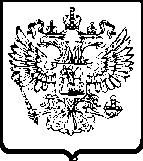 УПРАВЛЕНИЕ ПО РЕСПУБЛИКЕ САХА (ЯКУТИЯ)Р Е Ш Е Н И Епо делу № 014/06/49-1162/2022 о нарушении законодательства о контрактной системе в сфере закупокг. Якутск 	09 августа 2022 годаКомиссия Управления Федеральной антимонопольной службы по Республике Саха (Якутия) по контролю закупок (далее – Комиссия Якутского УФАС России), в составе:<…> – начальника отдела контроля закупок Якутского УФАС России, заместителя председателя Комиссии;<…> – старшего государственного инспектора отдела контроля закупок Якутского УФАС России, члена Комиссии;<…> – государственного инспектора отдела контроля закупок Якутского УФАС России, члена Комиссии;при участии:от заявителя индивидуального предпринимателя Сень Ярослава Алексанндровича (далее – ИП Сень Я.А.): <…>от заказчика Министерства по делам молодежи и социальным коммуникация Республики Саха (Якутия) (далее также – Министерство по делам молодежи и социальным коммуникация РС(Я), заказчик): <…> , <…>., <…> (представители по доверенности);от уполномоченного учреждения государственного казенного учреждения Республики Саха (Якутия) «Центр закупок Республики Саха (Якутия)» (далее – ГКУ РС (Я) «Центр закупок РС (Я)», уполномоченное учреждение): <…> (представитель по доверенности),рассмотрев жалобу ИП Сень Я.А. на действия (бездействие) заказчика Министерства по делам молодежи и социальным коммуникация РС(Я) при проведении электронного аукциона на оказание образовательных услуг по повышению квалификации психологов в рамках проекта «Главный муниципальный психолог» (извещение №0816500000622012459), проведя в соответствии с пунктом 1 части 15 статьи 99 Федерального закона от 05.04.2013 № 44-ФЗ «О контрактной системе в сфере закупок товаров, работ, услуг для обеспечения государственных и муниципальных нужд» (далее - Закон о контрактной системе, Закон № 44-ФЗ) внеплановую проверку осуществления закупки, действуя в соответствии с Административным регламентом, утвержденным приказом ФАС России № 727/14 от 19.11.2014 г.у с т а н о в и л а:В Управление Федеральной антимонопольной службы по Республике Саха (Якутия) поступила жалоба ИП Сень Я.А. на действия заказчика.В целях полного и всестороннего рассмотрения жалобы, заседание Комиссии перенесено с 09.08.2022 на 10.08.2022.Из сути жалобы ИП Сень Я.А. следует, что в описании объекта закупки заказчика неправомерно установлено требование о выдаче удостоверения государственного образца.Просит признать жалобу обоснованной. В ходе рассмотрения дела представители заказчика пояснили, что с жалобой не согласны.Просят признать жалобу необоснованной.Комиссия Управления Федеральной антимонопольной службы по Республике Саха (Якутия), заслушав лиц, участвующих в деле, изучив имеющиеся в деле документы, считает жалобу ИП Сень Я.А. обоснованной по следующим основаниям.Пунктом 1 части 2 статьи 42 Закона о контрактной системе извещение об осуществлении закупки, если иное не предусмотрено настоящим Федеральным законом, должно содержать электронные документы, в том числе, описание объекта закупки в соответствии со статьей 33 настоящего Федерального закона.В соответствии с пунктом 1 части 1 статьи 33 Закона о контрактной системе Заказчик в случаях, предусмотренных настоящим Федеральным законом, при описании объекта закупки должен руководствоваться следующими правилами. В описании объекта закупки указываются функциональные, технические и качественные характеристики, эксплуатационные характеристики объекта закупки (при необходимости). В описание объекта закупки не должны включаться требования или указания в отношении товарных знаков, знаков обслуживания, фирменных наименований, патентов, полезных моделей, промышленных образцов, наименование страны происхождения товара, требования к товарам, информации, работам, услугам при условии, что такие требования или указания влекут за собой ограничение количества участников закупки. Допускается использование в описании объекта закупки указания на товарный знак при условии сопровождения такого указания словами "или эквивалент" либо при условии несовместимости товаров, на которых размещаются другие товарные знаки, и необходимости обеспечения взаимодействия таких товаров с товарами, используемыми заказчиком, либо при условии закупок запасных частей и расходных материалов к машинам и оборудованию, используемым заказчиком, в соответствии с технической документацией на указанные машины и оборудование.Согласно пункта 2 части 1 статьи 33 Закона о контрактной системе заказчик при описании в документации о закупке объекта закупки должен руководствоваться следующими правилами. Использование при составлении описания объекта закупки показателей, требований, условных обозначений и терминологии, касающихся технических характеристик, функциональных характеристик (потребительских свойств) товара, работы, услуги и качественных характеристик объекта закупки, которые предусмотрены техническими регламентами, принятыми в соответствии с законодательством Российской Федерации о техническом регулировании, документами, разрабатываемыми и применяемыми в национальной системе стандартизации, принятыми в соответствии с законодательством Российской Федерации о стандартизации, иных требований, связанных с определением соответствия поставляемого товара, выполняемой работы, оказываемой услуги потребностям заказчика. Если заказчиком при составлении описания объекта закупки не используются установленные в соответствии с законодательством Российской Федерации о техническом регулировании, законодательством Российской Федерации о стандартизации показатели, требования, условные обозначения и терминология, в таком описании должно содержаться обоснование необходимости использования других показателей, требований, условных обозначений и терминологии.В силу части 2 статьи 33 Закона о контрактной системе Описание объекта закупки в соответствии с требованиями, указанными в части 1 настоящей статьи, должно содержать показатели, позволяющие определить соответствие закупаемых товара, работы, услуги установленным заказчиком требованиям. При этом указываются максимальные и (или) минимальные значения таких показателей и (или) значения показателей, которые не могут изменяться.Согласно части 3 статьи 33 Закона о контрактной системе Не допускается включение в описание объекта закупки (в том числе в форме требований к качеству, техническим характеристикам товара, работы или услуги, требований к функциональным характеристикам (потребительским свойствам) товара) требований к производителю товара, к участнику закупки (в том числе требования к квалификации участника закупки, включая наличие опыта работы), а также требования к деловой репутации участника закупки, требования к наличию у него производственных мощностей, технологического оборудования, трудовых, финансовых и других ресурсов, необходимых для производства товара, поставка которого является предметом контракта, для выполнения работы или оказания услуги, являющихся предметом контракта, за исключением случаев, если возможность установления таких требований к участнику закупки предусмотрена настоящим Федеральным законом.Исходя из норм части 1 статьи 12 и части 2 статьи 33 Закона о контрактной системе, потребности заказчика являются определяющим фактором при установлении им соответствующих требований к объекту закупки. Вследствие этого заказчик самостоятельно, руководствуясь требованиями действующего законодательства, устанавливает в документации об аукционе требования к техническим, функциональным и качественным характеристикам товара, которые отражают специфику деятельности Заказчика, включая наличие соответствующих материально-технических ресурсов, и обеспечивают эффективное расходование бюджетных средств.В пункте 11 Описания объекта закупки установлено следующее:Частью 2 статьи 10 Федерального закона об образовании в Российской Федерации установлено, что образование подразделяется на общее образование, профессиональное образование, дополнительное образование и профессиональное обучение, обеспечивающие возможность реализации права на образование в течение всей жизни (непрерывное образование).Объектом закупки в данном случае выступают услуги по повышению квалификации.В соответствии с частью 2 статьи 60 Федерального закона 29.12.2012 № 273-ФЗ "Об образовании в Российской Федерации" (далее - Федеральный закон об образовании в Российской Федерации) документы об образовании и (или) о квалификации оформляются на государственном языке Российской Федерации, если иное не установлено настоящим Федеральным законом, Законом Российской Федерации от 25 октября 1991 года N 1807-1 "О языках народов Российской Федерации", и заверяются печатями организаций, осуществляющих образовательную деятельность. Документы об образовании и (или) о квалификации могут быть также оформлены на иностранном языке в порядке, установленном организациями, осуществляющими образовательную деятельность Лицам, успешно прошедшим итоговую аттестацию, выдаются документы об образовании и (или) о квалификации, образцы которых самостоятельно устанавливаются организациями, осуществляющими образовательную деятельность (частью 3 статьи 60 Федерального закона об образовании в Российской Федерации).Документ о квалификации подтверждает (часть 10 статьи 60 Федерального закона об образовании в Российской Федерации):1) повышение или присвоение квалификации по результатам дополнительного профессионального образования (подтверждается удостоверением о повышении квалификации или дипломом о профессиональной переподготовке);2) получение квалификации по профессии рабочего, должности служащего и присвоение (при наличии) квалификационного разряда, класса, категории по результатам профессионального обучения (подтверждается свидетельством о профессии рабочего, должности служащего).Частью 15 статьи 76 Федерального закона об образовании в Российской Федерации регламентировано, что лицам, успешно освоившим соответствующую дополнительную профессиональную программу и прошедшим итоговую аттестацию, выдаются удостоверение о повышении квалификации и (или) диплом о профессиональной переподготовке.В соответствии с Приказом Министерства образования  и науки Российской Федерации от 01.07.2013 г. №499 «О ВНЕСЕНИИ ИЗМЕНЕНИЙ В ПОРЯДОК ОРГАНИЗАЦИИ И ОСУЩЕСТВЛЕНИЯ ОБРАЗОВАТЕЛЬНОЙ ДЕЯТЕЛЬНОСТИ ПО ДОПОЛНИТЕЛЬНЫМ ПРОФЕССИОНАЛЬНЫМ ПРОГРАММАМ, УТВЕРЖДЕННЫЙ ПРИКАЗОМ МИНИСТЕРСТВА ОБРАЗОВАНИЯ И НАУКИ РОССИЙСКОЙ ФЕДЕРАЦИИ ОТ 1 ИЮЛЯ 2013 Г. № 499» согласно которой:"Документ о квалификации выдается на бланке, образец которого самостоятельно устанавливается организацией."Таким образом, Комиссией Якутского УФАС установлено что, требование о выдаче удостоверения о повышении квалификации государственного образца является неправомерным.Таким образом, заказчик признан нарушившим пункт 1 части 1 статьи 33, пункт 1 части 2 статьи 42 Закона о контрактной системе.На основании вышеизложенного, руководствуясь пунктом 1 части 15 статьи 99, статьи 106 Федерального закона от 05.04.2013 № 44-ФЗ «О контрактной системе в сфере закупок товаров, работ, услуг для обеспечения государственных и муниципальных нужд», Комиссия Управления Федеральной антимонопольной службы по Республике Саха (Якутия),р е ш и л а:1. Признать жалобу  ИП Сень Я.А. на действия (бездействие) заказчика Министерства по делам молодежи и социальным коммуникация РС(Я) при проведении электронного аукциона на оказание образовательных услуг по повышению квалификации психологов в рамках проекта «Главный муниципальный психолог» (извещение №0816500000622012459) обоснованной.2. Признать заказчика Министерства по делам молодежи и социальным коммуникация РС(Я) при проведении электронного аукциона на оказание образовательных услуг по повышению квалификации психологов в рамках проекта «Главный муниципальный психолог» (извещение №0816500000622012459) нарушившим пункт 1 части 1 статьи 33, пункт 1 части 2 статьи 42 Федерального закона от 05.04.2013 № 44-ФЗ «О контрактной системе в сфере закупок товаров, работ, услуг для обеспечения государственных и муниципальных нужд».3. Выдать заказчику Министерству по делам молодежи и социальным коммуникация РС(Я)  предписание об устранении допущенного нарушения.4. Передать материалы дела должностному лицу Якутского УФАС России для рассмотрения вопроса о возбуждении административного производстваНастоящее решение может быть обжаловано в судебном порядке в течение трех месяцев со дня вынесения.Заместитель председателя комиссии 	<…>Члены комиссии 	<…> 	<…>№ХарактеристикаТребования11Документы об образованииПо результатам оказания услуг (повышение квалификации) слушателям, успешно освоившим дополнительную профессиональную программу прошедшим итоговую аттестацию, выдается удостоверение о повышении квалификации государственного образца.По результатам оказания услуг (повышение квалификации) слушателям, успешно освоившим дополнительную профессиональную программу прошедшим итоговую аттестацию, выдается удостоверение о повышении квалификации государственного образца.